Total Marks allotted: 50 marksDetails of Continuous Assessment (CA)40% of the total marks per course. Marks allotted for CA is 20 marks.Breakup of the 20 Marks is as follows:b) Details of Semester End Examination (SEE)60% of the total marks per course. Marks allotted for SEE is 30 Marks.Duration of examination will be One Hour.QUESTION PAPER FORMAT                                          All Questions are compulsory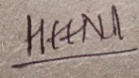 Signature								Signature		(Program Chairperson & Vice Principal)				(Principal)Program: Bachelor of Management Studies (2023-24)Program: Bachelor of Management Studies (2023-24)Program: Bachelor of Management Studies (2023-24)Program: Bachelor of Management Studies (2023-24)Program: Bachelor of Management Studies (2023-24)Program: Bachelor of Management Studies (2023-24)Semester: IISemester: IISemester: IICourse: Quantitative Models in BusinessCourse: Quantitative Models in BusinessCourse: Quantitative Models in BusinessCourse: Quantitative Models in BusinessCourse: Quantitative Models in BusinessCourse: Quantitative Models in BusinessCourse Code:Course Code:Course Code:Teaching SchemeTeaching SchemeTeaching SchemeTeaching SchemeTeaching SchemeEvaluation SchemeEvaluation SchemeEvaluation SchemeEvaluation SchemeLecture (Hours per week)Lecture (Hours per week)Practical TutorialCreditsContinuous Assessment (CA) Continuous Assessment (CA) Semester End Examinations (SEE) Semester End Examinations (SEE) 0202NilNil0220203030Learning ObjectivesLearning ObjectivesLearning ObjectivesLearning ObjectivesLearning ObjectivesLearning ObjectivesLearning ObjectivesLearning ObjectivesLearning ObjectivesTo provide knowledge regarding important quantitative models used for analytical thinking.To understand importance of statistics in real life situations and use various forecasting techniques to plan and implement Business ideas.To provide knowledge regarding important quantitative models used for analytical thinking.To understand importance of statistics in real life situations and use various forecasting techniques to plan and implement Business ideas.To provide knowledge regarding important quantitative models used for analytical thinking.To understand importance of statistics in real life situations and use various forecasting techniques to plan and implement Business ideas.To provide knowledge regarding important quantitative models used for analytical thinking.To understand importance of statistics in real life situations and use various forecasting techniques to plan and implement Business ideas.To provide knowledge regarding important quantitative models used for analytical thinking.To understand importance of statistics in real life situations and use various forecasting techniques to plan and implement Business ideas.To provide knowledge regarding important quantitative models used for analytical thinking.To understand importance of statistics in real life situations and use various forecasting techniques to plan and implement Business ideas.To provide knowledge regarding important quantitative models used for analytical thinking.To understand importance of statistics in real life situations and use various forecasting techniques to plan and implement Business ideas.To provide knowledge regarding important quantitative models used for analytical thinking.To understand importance of statistics in real life situations and use various forecasting techniques to plan and implement Business ideas.To provide knowledge regarding important quantitative models used for analytical thinking.To understand importance of statistics in real life situations and use various forecasting techniques to plan and implement Business ideas.Course Outcomes:Course Outcomes:Course Outcomes:Course Outcomes:Course Outcomes:Course Outcomes:Course Outcomes:Course Outcomes:Course Outcomes:After completion of the course, learners would be able to: Understand & Interpret quantitative models along with enhanced decision-making using concepts of dispersion & correlation.Apply various forecasting techniques to different real-life situations, work and Business Situations.After completion of the course, learners would be able to: Understand & Interpret quantitative models along with enhanced decision-making using concepts of dispersion & correlation.Apply various forecasting techniques to different real-life situations, work and Business Situations.After completion of the course, learners would be able to: Understand & Interpret quantitative models along with enhanced decision-making using concepts of dispersion & correlation.Apply various forecasting techniques to different real-life situations, work and Business Situations.After completion of the course, learners would be able to: Understand & Interpret quantitative models along with enhanced decision-making using concepts of dispersion & correlation.Apply various forecasting techniques to different real-life situations, work and Business Situations.After completion of the course, learners would be able to: Understand & Interpret quantitative models along with enhanced decision-making using concepts of dispersion & correlation.Apply various forecasting techniques to different real-life situations, work and Business Situations.After completion of the course, learners would be able to: Understand & Interpret quantitative models along with enhanced decision-making using concepts of dispersion & correlation.Apply various forecasting techniques to different real-life situations, work and Business Situations.After completion of the course, learners would be able to: Understand & Interpret quantitative models along with enhanced decision-making using concepts of dispersion & correlation.Apply various forecasting techniques to different real-life situations, work and Business Situations.After completion of the course, learners would be able to: Understand & Interpret quantitative models along with enhanced decision-making using concepts of dispersion & correlation.Apply various forecasting techniques to different real-life situations, work and Business Situations.After completion of the course, learners would be able to: Understand & Interpret quantitative models along with enhanced decision-making using concepts of dispersion & correlation.Apply various forecasting techniques to different real-life situations, work and Business Situations.Pedagogy:Pedagogy:Pedagogy:Pedagogy:Pedagogy:Pedagogy:Pedagogy:Pedagogy:Pedagogy:Business Applications of quantitative techniques studied would be discussed in class. Problems given to students would be to test concepts and reasoning. Problems involving detailed calculations/ simplifications will be avoided. Adaptive teaching methods.Business Applications of quantitative techniques studied would be discussed in class. Problems given to students would be to test concepts and reasoning. Problems involving detailed calculations/ simplifications will be avoided. Adaptive teaching methods.Business Applications of quantitative techniques studied would be discussed in class. Problems given to students would be to test concepts and reasoning. Problems involving detailed calculations/ simplifications will be avoided. Adaptive teaching methods.Business Applications of quantitative techniques studied would be discussed in class. Problems given to students would be to test concepts and reasoning. Problems involving detailed calculations/ simplifications will be avoided. Adaptive teaching methods.Business Applications of quantitative techniques studied would be discussed in class. Problems given to students would be to test concepts and reasoning. Problems involving detailed calculations/ simplifications will be avoided. Adaptive teaching methods.Business Applications of quantitative techniques studied would be discussed in class. Problems given to students would be to test concepts and reasoning. Problems involving detailed calculations/ simplifications will be avoided. Adaptive teaching methods.Business Applications of quantitative techniques studied would be discussed in class. Problems given to students would be to test concepts and reasoning. Problems involving detailed calculations/ simplifications will be avoided. Adaptive teaching methods.Business Applications of quantitative techniques studied would be discussed in class. Problems given to students would be to test concepts and reasoning. Problems involving detailed calculations/ simplifications will be avoided. Adaptive teaching methods.Business Applications of quantitative techniques studied would be discussed in class. Problems given to students would be to test concepts and reasoning. Problems involving detailed calculations/ simplifications will be avoided. Adaptive teaching methods.Outline of Syllabus: Outline of Syllabus: Outline of Syllabus: Outline of Syllabus: Outline of Syllabus: Outline of Syllabus: Outline of Syllabus: Outline of Syllabus: Outline of Syllabus: ModuleDescriptionDescriptionDescriptionDescriptionDescriptionDescriptionDescriptionNo of Hours1.Introduction to Quantitative models in Business & Correlation AnalysisIntroduction to Quantitative models in Business & Correlation AnalysisIntroduction to Quantitative models in Business & Correlation AnalysisIntroduction to Quantitative models in Business & Correlation AnalysisIntroduction to Quantitative models in Business & Correlation AnalysisIntroduction to Quantitative models in Business & Correlation AnalysisIntroduction to Quantitative models in Business & Correlation Analysis152.Forecasting TechniquesForecasting TechniquesForecasting TechniquesForecasting TechniquesForecasting TechniquesForecasting TechniquesForecasting Techniques15TotalTotalTotalTotalTotalTotalTotalTotal30PRACTICALSPRACTICALSPRACTICALSPRACTICALSPRACTICALSPRACTICALSPRACTICALSPRACTICALS-Detailed Session Plan:Detailed Session Plan:Detailed Session Plan:Detailed Session Plan:ModuleModule ContentModule wise Pedagogy UsedNo. of HoursModule IIntroduction & purpose of Quantitative models in BusinessType of Quantitative models Basics – Forecasting, Linear programming & Decision analysis (Concept only)  4 types of Quantitative analysis – Descriptive, Correlational, Causal-Comparative/ Quasi Experimental, Experimental (Concept only)Applications of Quantitative models           Correlation AnalysisKarl Pearson’s Coefficient of Correlation - Properties and Calculations; Concept of Probable Error and testing whether r is significant or not.Spearman’s Rank Correlation CoefficientRegression Analysis - Linear Regression Equations – Statement, Properties, Uses, CalculationsClassroom sessions with computational thinking.15 (5+5+5)Module IIForecasting TechniquesTime Series- Components, Seasonal Variation and Cyclical Variation, Difference between Seasonal Variation & Cyclical Variation, Least Squares Method, Moving Average Method (3 yearly & 4 yearly)Index Numbers- Introduction, Meaning, Uses of Index Numbers, Laspeyre’s, Paasche’s, Dorbish-Bowley, Fisher Index Number and other key index numbers.Consumer Price Index/ Cost of Living Index Number Econometric models – Concept onlyDelphi method – Concept onlyClassroom sessions with computational thinking.15(6+6+3)Reference Books:Business Mathematics , D. C. Sancheti and V. K. Kapoor , Sultan Chand & Sons, 2006,Mathematics for Business Economics: J. D. Gupta, P. K. Gupta and Man Mohan, Tata Mc‐ Graw Hill Publishing Co. Ltd., 1987Schaum Series STATISTICS , Murray Spiegel, Larry Stephens, Mc Graw HillOperations Research, Gupta and Kapoor ,S. Chand & Sons Co.Statistical Methods, S.G. Gupta, S. Chand & Sons Co. Business Mathematics & Statistics, B Aggarwal, Ane Book Pvt. LimitedStatistics for management, Richard Levin, David S. Rubin, Sanjay Rastogi /Masoos Husain siddiqui. Pearson PublicationMathematics & Statistics, Ajay Goel & Alka Goel., Taxmann’s PublicationQuantitative Techniques of Decision Making, Anand Sharma, Himalaya Publishing HouseBusiness Statistics Using Excel & SPSS, Nick Lee & Mike, SAGEBusiness mathematics and statistics, V.R.Nikam, (Chandralok Prakashan)Continuous AssessmentDetailsMarksComponent 1 (CA-1) Internal class test (online or offline)2 Class tests will be taken for each courseMarks scored will be computed as the Average of the marks scored by the learner in the 2 Class tests carrying 10 Marks each10 marksComponent 2 (CA-2)Presentations/Project Work/ Viva-Voce/ Book Review/ Field visit & its presentations/ Entrepreneurship Fair/ Documentary filming/ Assignments/ Group Discussions Etc.10 marksQuestion NumberDescriptionMarksTotal MarksQ1.Answer any 2 from the following (Module I)a.b.c.5 Marks*210Q2.Answer any 2 from the following: (Module II)a.b.c.5 Marks*210Q3.Answer any 2 from the following: (Module I&II)a.b.c.5 Marks*210TOTAL              MARKS30